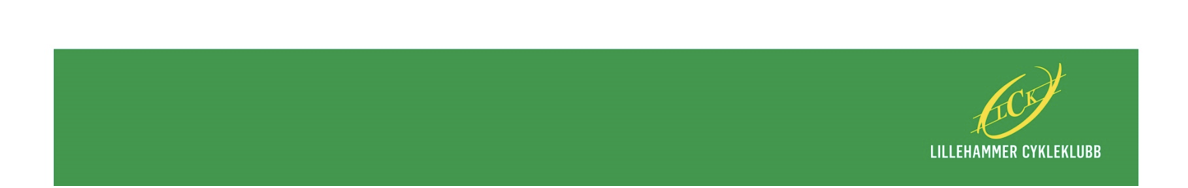 Kleivbakken 9		                                                          			Stiftet 1974             2609 LILLEHAMMER.			                                               		Tilsluttet NCF 										Org. nr: 975994082Lånekontrakt sykkel LCKUtlånsykkel _____________ leies ut til låntaker i perioden _________ t.o.m _________.Sykkelen skal leveres ren og i samme stand som ved mottaksdato. Leieperioden er i utgangspunktet maksimalt 14 dager. Sykkel kan leies flere ganger i løpet av sesongen, avhengig av forespørsel. Sykkel leveres med Shimano SPD-SL pedaler. Hjelm og øvrig utstyr må låntaker ordne selv.Skulle det oppstå skader/ tyveri av sykkel eller deler av sykkel må låntaker dekke en egenandel på kr. 1500,- til Lillehammer Cykleklubb. Retningslinjer for utleie:Låntaker må være medlem av Lillehammer CykleklubbLåntaker må ha betalt treningsavgift i tilhørende gruppe«Første mann til mølla» prinsippet gjelder for utlånDet skal benyttes hjelm, lys og refleks når sykkel er i brukSted/dato:					Sted/dato:_____________________________	_______________________________                            Låntaker	For Lillehammer Cykleklubb 		